Česká liga starších žáků U15 – skupina A2. kolo nadstavbová část – sobota 11. dubna 2015hřiště Plzeň Luční – UMT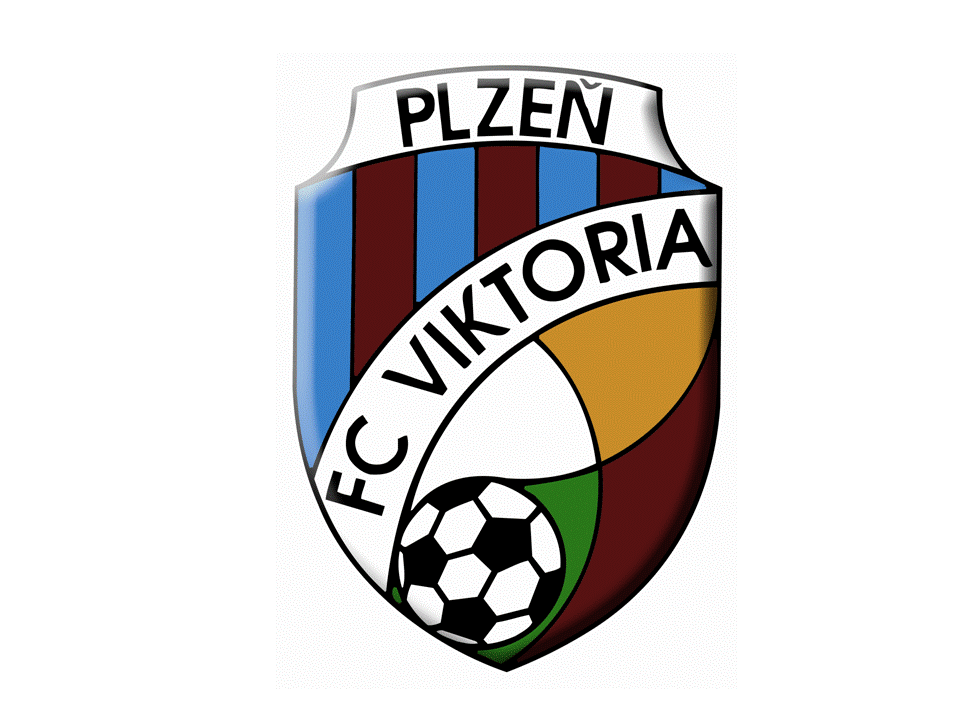 FC VIKTORIA PLZEŇ – SK DYNAMO ČESKÉ BUDĚJOVICE0 : 2 (0:0)Góly45. min		0:1		62. min		0:2SestavaNovák Tomáš, Jakub Král, (60.´ Samuel Těžký), Václav Míka, Marek Brož, David Heller (36.´ Marek Patrovský), Václav Uzlík, Martin Lávička (36.´ Michal Žižka), Pavel Šulc, Denis Plecitý, Tomáš Kepl, Marek Hájek (60.´ Petr Zajíček) TrenéřiFremut Ludvík, Ladislav Novotný „Utkání dvou rozdílných poločasů. V prvním poločase nás soupeře přehrál, svou převahu však nevyjádřil gólově. Nám se začalo dařit v druhém poločase, soupeře jsme herně převyšovali. Bohužel jsme neproměnili ani jednu z mnoha vytvořených příležitostí. Soupeř potrestal naši nedůslednost v obranných činnostech a z minimálního počtu útočných akcí, které se mu podařilo sehrát v druhém poločase skoro maximum.“